PENGARUH UKURAN PERUSAHAAN, UMUR PERUSAHAAN, FINANCIAL LEVARAGE, DAN RETURN ON EQUITY TERHADAP UNDERPRICING SAHAM PADA SAAT INITAL PUBLIC OFFERING(IPO) PERIODE 2018-2021SKRIPSI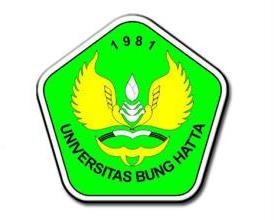 GUSMEDI PUTRA MIDANDI1810011211059Diajukan sebagai salah satu syarat memperoleh gelar sarjana manajemenJURUSAN MANAJEMEN FAKULTAS EKONOMI DAN BISNIS UNIVERSITAS BUNG HATTA PADANG2022TANDA PERSETUJUAN SKRIPSI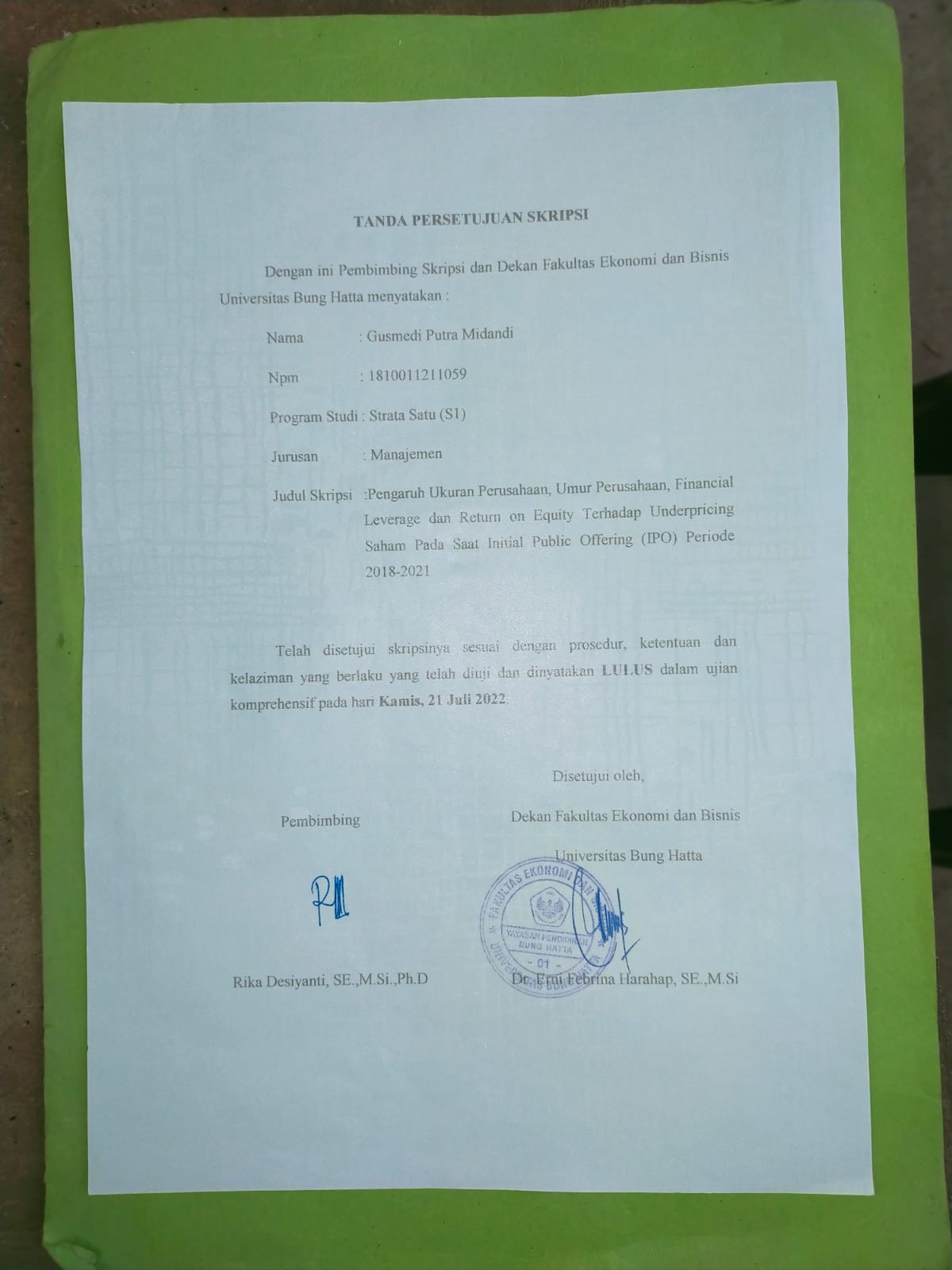 PENGARUH UKURAN PERUSAHAAN, UMUR PERUSAHAAN, FINANCIAL LEVARAGE, DAN RETURN ON EQUITY TERHADAP UNDERPRICING SAHAM PADA SAAT INITAL PUBLIC OFFERING(IPO) PERIODE 2018-2021Gusmedi Putra Midandi1, Rika Desiyanti2Prodi Manajemen Fakultas Ekonomi dan Bisnis Universitas Bung HattaE-mail: gusmedi28@gmail.com, rikadesiyanti@bunghatta.ac.id ABSTRAKPenelitian ini bertujuan untuk memperoleh bukti empiris Pengaruh Ukuran Perusahaan, Umur Perusahaan, Financial Leverage (DER) dan Retun on Eqkuity (ROE) Terhadap  Underpricing saham pada saar initial public offering (IPO) Periode 2018-2021. Populasi dalam penelitian ini merupakan perusahaan yang melakukan initial public offering (IPO) periode 2018-2021 dengan metode penarikan sampel menggunakan sampling jenuh. Jumlah sampel akhir yang layak untuk diobservasi yaitu 150 perusahaan dengan total sampel sebanyak 214 perusahaan.  Analisis digunakan dengan menggunakan analisis regresi linear berganda dengan bantuan program SPSS. Hasil analisis menunjukkan bahwa variabel ukuran perusahaan, umur perusahaan, financial leverage tidak memiliki pengaruh terhadap underpricing saham. Untuk variabel return on equity berpengaruh negatif terhadap underpricing saham.Kata Kunci: Underpricing Saham, Ukuran Perusahaan, Umur Perusahaan, Financial Leverage, Retrun on EquityABSTRACKThis study aims to obtain empirical evidence of the effect of firm size, firm age, financial leverage (DER), and return on equity (ROE) on stock underpricing during the 2018-2021 initial public offering (IPO).The population in this study is a company that conducts an initial public offering (strPO) for the 2018-2021 period with a sampling method using saturated sampling. The number of final samples that deserve to be observed is 150 companies with a total sample of 214 companies. The analysis is used using multiple linear regression analysis with the help of the SPSS program. The results of the analysis show that the variables of firm size, firm age, financial leverage have no effect on stock underpricing. The return on equity variable has a negative effect on stock underpricing.Keywords: Stock Underpricing, Company Size, Company Age, Financial Leverage, Return on EquityDAFTAR ISI